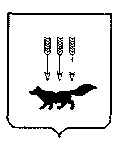 ПОСТАНОВЛЕНИЕАДМИНИСТРАЦИИ городского округа САРАНСКот   «    31   »    июля     2018 г.                                                   			№ 1712Об утверждении документации по внесению изменений в документацию по планировке территории, ограниченной автодорогой на Ульяновск,                                ул. 1-я Промышленная и Лямбирским шоссе (в районе промышленной зоны) г. Саранска, включая проект межевания, в части изменения планировки территории (проект планировки, проект межевания) земельного участка с кадастровым номером 13:23:1008032:3, расположенного в районе                                    ул. 1-я Промышленная г. Саранска  	В соответствии с Федеральным законом от 6 октября 2003 года № 131-ФЗ «Об общих принципах организации местного самоуправления в Российской Федерации», статьями 45, 46 Градостроительного кодекса Российской Федерации, постановлением Администрации городского округа Саранск от 4 августа 2014 года № 2042 «Об утверждении документации по планировке территории, ограниченной автодорогой на Ульяновск, улицами 1-я Промышленная и Лямбирским шоссе (в районе промышленной зоны) г. Саранска, включая проект межевания» (с изменениями, внесенными постановлениями Администрации городского округа Саранск от 22 марта 2017 года № 575, от 31 января 2018 года № 194), постановлением Администрации городского округа Саранск от 27 апреля 2018 года № 1018 «О подготовке документации по внесению изменений в документацию по планировке территории, ограниченной автодорогой на Ульяновск, ул. 1-я Промышленная и Лямбирским шоссе (в районе промышленной зоны) г. Саранска, включая проект межевания, в части изменения планировки территории (проект планировки, проект межевания) земельного участка с кадастровым номером 13:23:1008032:3, расположенного в районе ул. 1-я Промышленная г. Саранска», с учетом публичных слушаний по внесению изменений в документацию по планировке территории, проведенных 9 июля 2018 года, заключения о результатах публичных слушаний, опубликованного 25 июля 2018 года, иных прилагаемых документов Администрация городского округа Саранск  п о с т а н о в л я е т: 	1. Утвердить документацию по внесению изменений в документацию по планировке территории, ограниченной автодорогой на Ульяновск,                                     ул. 1-я Промышленная и Лямбирским шоссе (в районе промышленной зоны)                            г. Саранска, включая проект межевания, в части изменения планировки территории (проект планировки, проект межевания) земельного участка с кадастровым номером 13:23:1008032:3, расположенного в районе ул. 1-я Промышленная г. Саранска, согласно приложению к настоящему постановлению (заказчик – АО «Лидер-Компаунд»).2. Контроль за исполнением настоящего постановления возложить                               на Заместителя Главы городского округа Саранск – Директора Департамента перспективного развития Администрации городского округа Саранск. 3. Настоящее постановление вступает в силу со дня его официального опубликования.Глава городского округа Саранск				                            П. Н. Тултаев				     Приложение  к постановлению Администрации городского округа Саранск от «31» июля 2018 г. № 1712Состав документации по внесению изменений в документацию по планировке территории, ограниченной автодорогой на Ульяновск, ул. 1-я Промышленная и Лямбирским шоссе (в районе промышленной зоны) г. Саранска, включая проект межевания, в части изменения планировки территории (проект планировки, проект межевания) земельного участка с кадастровым номером 13:23:1008032:3, расположенного в районе ул. 1-я Промышленная г. Саранска    №п/пНаименование документа1.Пояснительная записка2.Графическая частьПроект планировки территории2.1Основная часть проекта планировки территории2.1.1Чертеж планировки территории М 1:10002.1.2Разбивочный чертеж красных линий М 1:10002.2Материалы по обоснованию проекта планировки территории2.2.1Схема расположения элемента планировочной структуры (по материалам генерального плана г.о. Саранск, 2014г.)2.2.2Схема, отображающая местоположение существующих объектов капитального строительства, в том числе линейных объектов, объектов подлежащих сносу, объектов незавершенного строительства, а также подходы к водным объектам общего пользования и их береговым линиям М 1:10002.2.3Схема организации движения транспорта М 1:10002.2.4Схема границ зон с особыми условиями использования территории          М 1:10002.2.5Схема вертикальной планировки, инженерной подготовки и инженерной защиты территории М 1:10002.2.6Результаты инженерных изысканий М1:10002.2.1Материалы по обоснованию проекта планировки территорииПроект межевания территории2.3Основная часть проекта межевания территории2.3.1Чертеж межевания территории М 1:10002.4Материалы по обоснованию проекта межевания территории2.4.1Чертеж существующих земельных участков. Чертеж местоположения существующих объектов капитального строительства М 1:1000 2.4.2Чертеж границ зон с особыми условиями использования территории        М 1:1000